Publicado en  el 25/10/2016 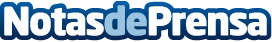 ¿Cuáles son los requisitos para que los autónomos de más de 65 años no paguen la Seguridad Social?Mes tras mes, todos los autónomos están obligados a pagar la cuota correspondiente de la Seguridad Social en función de su base de cotización. Sin embargo, existen algunas circunstancias que dan derecho a una exoneración del 100% en la cuota mensual de la Seguridad Social para algunos colectivosDatos de contacto:Nota de prensa publicada en: https://www.notasdeprensa.es/cuales-son-los-requisitos-para-que-los Categorias: Derecho Finanzas Emprendedores Recursos humanos http://www.notasdeprensa.es